Name 	  Class 	  Date 	Chapter 6 Test ReviewReview all of your notes, read the textbook, and know your vocabulary words.Reading the Periodic Table An element’s square has the element’s symbol and name, atomic number and mass, and electron configuration.The elements are grouped into alkali metals, alkaline earth metals, and halogens.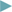 Electron Configurations in Groups The properties of elements are largely determined by the arrangement of electrons, or electron configuration, in each atom.Based on their electron configurations, elements are classified as noble gases,
representative elements, transition metals, or inner transition metals.The representative elements are elements found in the s block & p block –except for group 8A (18)The transition metals are found in the d blockThe inner transition metals are found in the f blockAtomic size generally decreases as you move from left to right across a period.Ex: Lithium is the element in the second period with the largest atomic radius. Atomic size generally increases as you move from top to bottom within a group.Ex: Chlorine has the smallest atomic radius when compared to bromine & iodine. It is also smaller then sulfur and Selenium.Ions Ions form when atoms gain or lose electrons.Positive ions (cations) form when atoms loses electronsEx: The metals in Groups 1A, 2A, and 3A lose electrons when they form ions.The charges of these ions are +1, +2, +3, respectively.Cations have a smaller radius than do the atoms form which they form.Negative ions (anions) form when atoms gain electronWhen an anion forms, more electrons are transferred to it.Elements is Groups 17A (-1), 16A (-2), 15A (-3) gain electrons to form anions.Anions have a larger radius than do the atoms form which they from.Searching for an Organizing Principle As more and more elements were discovered scientists needed a way to classify them.Elements were first classified according to their properties.Mendeleev’s Periodic Table Mendeleev developed the first periodic table, arranging
elements according to a set of repeating, or periodic, properties.Elements were also placed in order, according to increasing atomic mass.Mendeleev used his table to predict the properties of yet undiscovered elements.Today’s Periodic Table Today’s periodic table is a modification of Mendeleev’s periodic table.The modern periodic table arranges elements by increasing atomic number.Periodic law states that when elements are ordered by increasing atomic number, their chemical and physical properties repeat in a pattern.Metals, Nonmetals, and Metalloids Within the periodic table, elements are classified into three large groups based on their properties.Metals are good conductors and many are ductile and malleable.Nonmetals are mostly gases whose properties are opposite to those of metals.Metalloids can behave like metals or nonmetals, depending on the conditionTrends in Atomic Size Atomic size is an atom’s atomic radius, or one-half the distance between two like atoms when they are joined together.Atomic size generally increases from top to bottom within a group because the number of energy levels increases.Atomic size decreases from left to right across a period because electrons are added to the same energy level and are pulled closer to the nucleus by increasing numbers of protons.An electron in an the closest s subshell (level) experiences the greatest effective nuclear charge in a many-electron atomThe further from a nucleus an electon is, the lower effective nuclear charge that electron.For example, tin’s 5p electrons would experience the least effective nuclear charge out of its 50 electrons. For phosphorous, it’s 3p electrons would experience the least effective nuclear charge of its 15 electrons.Trends in Ionization Energy Ionization energy is a measure of how much energy is required to remove an electron from an atom.First ionization energy is the amount of energy required to remove one electron from a neutral atom.Ionization energy tends to decrease from top to bottom within a group and increase from left to right across a period.Ionization energy decreases with increasing atomic number within a group.An increase in the number of protons contributes to the increase in ionization energy from left to right across a periodAn increase in atomic size contributes to the decrease in ionization energy within a group in the periodic table as the atomic number increasesTrends in Ionic Size Trends in ionic size are based on the fact that metals tend to lose electrons, and nonmetals tend to gain electrons.A cation is smaller than the atom that formed it; an anion is larger than the atom that formed it.The radius of an anion is greater than the radius of its neutral atom.The radius of a cation is smaller than the radius of its neutral atom.Ionic size generally increases from top to bottom within a group and decreases from left to right across a period.Trends in Electronegativity Electronegativity is a measure of an atom’s ability to attract an electron when the atom is bonded to another atom.The trends in electronegativity are similar to the trends in ionization energy.Electronegativity tends to decrease from top to bottom within a group and to increase from left to right across a period.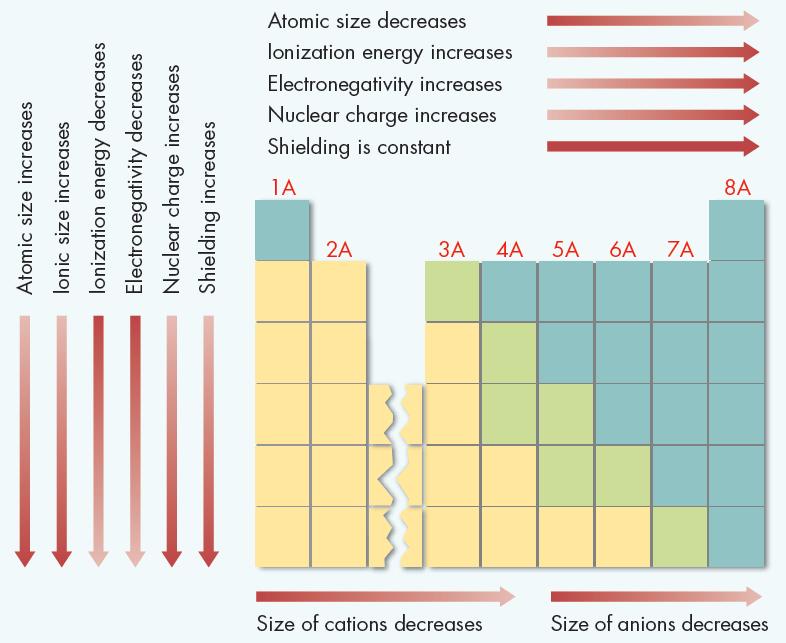 